Curriculum Vitea  Marieke de Wit                              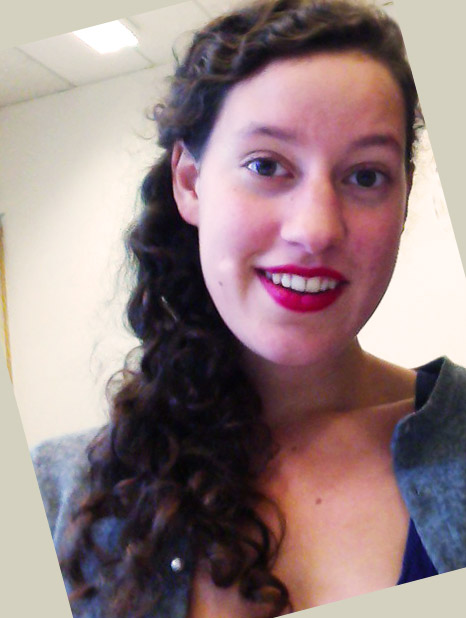 Persoonlijke GegevensNaam: 				Marieke Anna de Wit                                                     Geboorte datum: 		5 augustus 1991, 22 jaarGeboorteplaats: 		AmsterdamNationaliteit:			Nederlandse                                                        Adres: 				Amstelveenseweg 284 IIPostcode en woonplaats: 	1075XW Amsterdam		Mobiel:			06- 45.81.71.21E-mail: 			mariekedewit2@hotmail.comOpleidingen2010- 2014		Academie voor Beeldende Vorming te Amsterdam	
			Cum laude afgestudeerd	Juli 2009		HAVO-diploma behaald Montessori Lyceum te AmsterdamStages Middelbaar Onderwijs en andere onderwijs-werkzaamheden Aug 2013- heden	Educatie Grafisch Atelier ’t Gooi in Hilversum 2013			IJburg College: Kunst Algemeen, Praktijk, CKV2012			OSB, Openbare Scholengemeenschap Bijlmer: Beeldend Praktijk2011			Hervormd Lyceum Zuid, Beeldende Vorming PraktijkNov-Feb 2013		Docent workshop Galerie WG-Kunst Amsterdam Mei- Juli 2012		Docent workshop Zeefdrukken: Amsterdams Grafisch Atelier 2012- 2014		Faculteitsraads-lid Academie voor Beeldende Vorming 

Overig
2009			IDFA Jongerenjury-lid 2009			Typ Diploma 2008- 2011		Voorstellingsgroep Jeugdtheater Circus Elleboog, Amsterdam 2009			Docent circuslessen aan de Kattaikkuttu Jeugtheater & dansschool, India. 2010			Hema Doodle Agenda - gewonnen ontwerpwedstijd2010			Assistent grafisch ontwerp poster Jeugdtheatergroep De Rode Prinses 2011			Productie Daar komt de Bruid, Mart Visser, Nieuwe Kerk 2012			Foam – conceptontwikkeling voor Foam Westside Stories 2013-heden		Soup en Zo - grafisch ontwerp  Menu-kaartWerkervaringOkt. 2008- heden: 	Soup Enzo AmsterdamApril 2012- heden	Aprilfeesten AmsterdamMaart 2010-heden	Catering Koen’s Keuken Aug. 2011		Zomer theaterfestival de Parade2009- 2010 		Financiële Kantoorhulp bij moderne dansgroep LeineRoebana